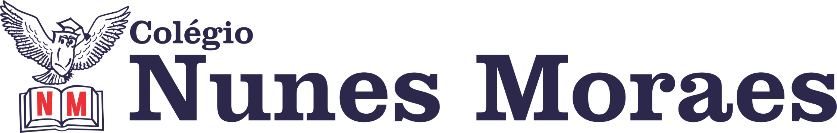 “Sexta-feira. Dia de espalhar gentilezas. Dia de sentir e sorrir. Bom dia!”FELIZ SEXTA-FEIRA!1ª aula: 7:20h às 8:15h – MATEMÁTICA– PROFESSOR: DENILSON SOUSAO link dessa aula será disponibilizado no grupo dos alunos.1° passo: Leia as páginas 29 e 302° Passo: Enquanto realiza o 1° passo, acesse o link disponibilizado no grupo da sala no WhatsApp para ter acesso a sala de aula no Google Meet.  Obs.: o aluno que não conseguir ter acesso a videoconferência na plataforma Google Meet, deve fazer seguinte: Assista ao vídeo presente em: https://youtu.be/Q84OkN6C6sE3° passo: resolva as questões 1 e 2 da página 30Durante a resolução dessas questões o professor Denilson vai tirar dúvidas no chat/whatsapp (991652921)Faça foto das atividades que você realizou e envie para coordenação Islene(9.9150-3684)Essa atividade será pontuada para nota.2ª aula: 8:15h às 9:10h – ARTE - PROFESSORA: MARÍLIA VIDALO link dessa aula será disponibilizado no grupo dos alunos.1º passo: Organize seu material: livro de Arte, p. 82.2º passo: Entre no link disponibilizado abaixo.Sugestão de vídeo:https://sastv.portalsas.com.br/channels/1/videos/6600, minuto 00:10 ao 03:20.3º passo: Atente-se à aula explicativa sobre teatro.Durante a resolução dessas questões o professora Marília vai tirar dúvidas no chat/whatsapp (992025273)Faça foto das atividades que você realizou e envie para coordenação Islene (9.9150-3684)Essa atividade será pontuada para nota.

Intervalo: 9:10h às 9:30h3ª aula: 9:30h às 10:25 h – PORTUGUÊS – PROFESSORA: MARÍLIA VIDALO link dessa aula será disponibilizado no grupo dos alunos.1º passo: Organize seu material: livro SAS 2, p. 44.2º passo: Entre no link disponibilizado abaixo.Link de aula gravada:https://sastv.portalsas.com.br/channels/1/videos/365, minuto 02:40 a 03:50.3º passo: Atente-se à revisão para a Avaliação e tire todas as dúvidas com a professora.Para casa: Estudar a estrutura do gênero fôlder: p. 44 e 45 (LIVRO SAS 02).Durante a resolução dessas questões o professora Marília vai tirar dúvidas no chat/whatsapp (992025273)Faça foto das atividades que você realizou e envie para coordenação Islene (9.9150-3684)Essa atividade será pontuada para nota.4ª aula: 10:25h às 11:20h – EDUCAÇÃO FÍSICA – PROFESSORA: SUANENÃO HAVERÁ AULA.BOM FINAL DE SEMANA!!